OBEC NIŽNÁ HUTKA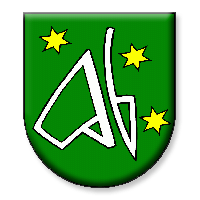 VŠEOBECNE ZÁVÄZNÉ NARIADENIEOBCE NIŽNÁ HUTKA Č. 3/2011Povodňový plán záchranných prácVZN bolo vyvesené na úradnej tabuli v obci Nižná Hutka dňa: 31.03.2011VZN bolo prerokované a schválené v OZ dňa: 18.04.2011VZN nadobúda účinnosť dňa: 5.5.2011                                                                                                        .............................................                                                                                                           Mária SZÁSZFAIOVÁ                                                                                                                   starosta obceObsahTextová časť I. Zámer zabezpečenia, riadenia a vykonania povodňových záchranných prác II. Zoznam orgánov, komisií a štábov, ktoré riadia a zabezpečujú ochranu pred povodňami Krízový štáb Obce Nižná Hutka Obvodný úrad životného prostredia Košice - okolieObvodná povodňová komisia Technický štáb obvodnej povodňovej komisie Obvodný úrad Košice - okolieKrízový štáb obvodného úradu Košice - okolieOkresné riaditeľstvo Hasičského a záchranného zboru Košice - okolieKoordinačné stredisko integrovaného záchranného systému Okresné riaditeľstvo Policajného zboru Košice - okolieIné právnické osoby, fyzické osoby – podnikatelia a fyzické osoby, ktorých predmetom činnosti je poskytovanie pomoci pri ochrane života, zdravia a majetkuIII. Stupne povodňovej aktivity, predpovedná povodňová služba, hlásna povodňová služba a varovanie obyvateľstva Vodné toky pretekajúce cez obec Nižná HutkaVyznačenie kritických miest križovania vodných tokov s prístupovými komunikáciami k sídelným útvarom Stupne povodňovej aktivity v profiloch vodomerných staníc a vodočetných staníc Organizačné zabezpečenie hlásnej povodňovej služby a varovania obyvateľstva v obciSprávcovia vodných tokov na území obce Nižná Hutka IV. Povodňové záchranné práce obce Nižná Hutka Zabezpečenie varovania obyvateľstva a vyrozumenie osôb ohrozených povodňou Postup zabezpečenia núdzového zásobovania a núdzového ubytovania osôb Zabezpečenie a vykonanie evakuácie, vrátane evakuačných opatrení Predpokladaný výkon opatrení na ochranu pred povodňami v kritických úsekoch vodných tokov Postup zabezpečenie dezinfekcie studní, žúmp, obytných priestorov a odvozu a zneškodňovania uhynutých zvierat a iných odpadov Prehľad rozvodných sietí a zariadení, ktoré by mohli ohroziť postihnuté osoby, nasadené sily a prostriedky a majetok obyvateľov Spôsob zorganizovania predčasného zberu úrody pri určených vodných stavoch Zoznam stavieb, objektov a zariadení, ktoré môžu byť ohrozené povodňou Zoznam lokalít, v ktorých sú uskladnené nebezpečné látky, ich druhy, množstvá a opatrenia na zamedzenie znečistenia vody.V. Sily a prostriedky na výkon povodňových záchranných prác Zoznam dopravných prostriedkov, strojov a zariadení na výkon povodňových záchranných prác Materiálno-technické vybavenie obce na výkon povodňových záchranných prác Zoznam dezinfekčných látok na dezinfekciu studní, žúmp a obytných priestorov Zoznam členov pracovných čiat obce na výkon povodňových záchranných prác Zabezpečenie pomoci záchranných zložiek integrovaného záchranného systému VI. Zoznam povodňových plánov záchranných prác právnických osôb a fyzických osôb – podnikateľov na území obceVII. Pomocná dokumentácia Zoznam zákonov a vyhlášok súvisiacich so zabezpečovaním a riadením ochrany pred povodňamiVzory príkazov a dokumentov, ktoré budú potrebné pri riadení a zabezpečovaní ochrany pred povodňamiGrafická časť Vodné toky pretekajúce cez obec Nižná Hutka a predpokladaný rozsah zaplavenia územia Domy, objekty, časti obcí, miest, ktoré môžu byť zaplavené a bude potrebné z nich vykonať evakuáciu, Evakuačné trasy, objekty určené na núdzové ubytovanie, Priestory na umiestnenie zvierat a materiálu, Priestory sústredenia mechanizmov určených na povodňové záchranné práce, Lokality, v ktorých sú uskladnené nebezpečné látky, Poloha vodomerných staníc a vodočetných staníc na vodných tokoch, Vyznačenie kritických miest križovania vodných tokov s prístupovými komunikáciami do obce.I. Zámer zabezpečenia, riadenia a vykonávania povodňových záchranných prácPovodňový plán záchranných prác Obce Nižná Hutka (ďalej len „PPZP“) je vypracovaný v zmysle zákona NR SR č. 7/2010 Z.z. o ochrane pred povodňami, vyhlášky MŽP SR č. 261/2010 Z.z., ktorou sa ustanovujú podrobnosti o obsahu povodňových plánov a postup ich schvaľovania, a zákona SNR č. 369/1990 Zb. o obecnom zriadení v znení neskorších predpisov.Zámerom PPZP  je vypracovanie súboru opatrení zameraných na záchranu životov, zdravia, majetku, kultúrneho dedičstva a životného prostredia v čase nebezpečenstva povodne, počas povodne a po povodni. Cieľom PPZP je včasné vyrozumenie určených osôb a orgánov za účelom zabezpečenia úloh vyplývajúcich z mimoriadnej situácie. Súčasne zabezpečiť varovanie obyvateľstva a jeho informovanie o vzniku mimoriadnej situácie na území obce Nižná Hutka, prijatých a vykonávaných opatreniach na eliminovanie nebezpečenstva.Povodňové záchranné prácePovodňové záchranné práce sa vykonávajú na záchranu životov, zdravia, majetku, kultúrneho dedičstva a životného prostredia v čase nebezpečenstva povodne, počas povodne a po povodni na povodňou ohrozených územiach a na povodňou zaplavených územiach.Povodňové záchranné práce riadi obec, obvodný úrad alebo obvodný úrad v sídle kraja podľa osobitného predpisu. Vykonávanie zásahov povodňových záchranných prác riadi okresné riaditeľstvo Hasičského a záchranného zboru alebo krajské riaditeľstvo Hasičského a záchranného zboru do času, kým riadenie neprevezme obec, obvodný úrad alebo obvodný úrad v sídle kraja.Povodňovými záchrannými prácami  sú:hlásna povodňová služba,ochrana a zachraňovanie majetku vrátane prípadného predčasného zberu úrody ohrozenej povodňou,odsun nebezpečných látok z predpokladaného dosahu záplavy územia povodňou,provizórne dopravné sprístupnenie oblasti, ktorá bola povodňou odrezaná, vrátane výstavby provizórnych mostných objektov alebo lávok,ochrana vodných zdrojov a rozvodov pitnej vody, elektrickej energie, plynu a telekomunikačných sietí pred poškodením povodňou,evakuácia,dezinfekcia studní, žúmp, obytných priestorov a odvoz a zneškodňovanie uhynutých zvierat a iných odpadov,zabezpečenie verejného poriadku na území postihnutom povodňami,odstraňovanie naplavenín z domov a z iných objektov, verejných priestranstiev a z komunikácií,zabezpečovanie poškodených stavieb proti zrúteniu alebo ich asanácia,iné práce na záchranu životov, zdravia, majetku, kultúrneho dedičstva a životného prostredia vykonané na príkaz obce, orgánu ochrany pred povodňami počas III. stupňa povodňovej aktivity alebo na príkaz obvodného úradu, obvodného úradu v sídle kraja alebo obce podľa osobitného predpisu  počas mimoriadnej situácie.Povodňové záchranné práce sa začínajú vykonávať od vyhlásenia III. stupňa povodňovej aktivity a sú ukončené do času odvolania II. stupňa povodňovej aktivity.Predkladanie správ, vyhodnocovanie výdavkov a povodňových škôdPriebežné správy o povodňovej situácii predkladajú v čase od vyhlásenia do odvolania:II. stupňa povodňovej aktivity a III. stupňa povodňovej aktivity a mimoriadnej situáciesprávcovia drobných vodných tokov a vlastníci, správcovia a užívatelia stavieb, objektov alebo zariadení, ktoré sú umiestnené na vodnom toku alebo v inundačnom území, a zhotovitelia stavieb, ktoré zasahujú do vodného toku alebo na inundačné územie obvodnému úradu životného prostredia a správcovi vodohospodársky významných vodných tokov,správca vodohospodársky významných vodných tokov ministerstvu, krajskému úradu životného prostredia, obvodnému úradu životného prostredia a obvodnému úradu,III. stupňa povodňovej aktivity okrem obdobia od vyhlásenia do odvolania mimoriadnej situácieobec obvodnému úradu a obvodnému úradu životného prostredia,obvodný úrad životného prostredia krajskému úradu životného prostredia,krajský úrad životného prostredia ministerstvu, ministerstvu vnútra a obvodnému úradu v sídle kraja,mimoriadnej situácieobec obvodnému úradu,obvodný úrad obvodnému úradu v sídle kraja a obvodnému úradu životného prostredia,obvodný úrad v sídle kraja ministerstvu vnútra, ministerstvu a krajskému úradu životného prostredia.Ústav vyhotovuje správu o povodňovej situácii, v ktorej sú analyzované meteorologické príčiny a hydrologické príčiny a priebeh povodne.Správca drobných vodných tokov a osoby podľa § 17 ods. 3 písm. c) až e) predkladajú správu o vykonaných povodňových zabezpečovacích prácach a o výdavkoch vynaložených na vykonávanie povodňových zabezpečovacích prác správcovi vodohospodársky významných vodných tokov do 20 pracovných dní od času odvolania II. stupňa povodňovej aktivity.Správca vodohospodársky významných vodných tokov vypracúva správu o vykonaných povodňových zabezpečovacích prácach a výdavkoch vynaložených na vykonávanie povodňových zabezpečovacích prác z vlastných podkladov a zo správ predložených podľa odseku 3 a predkladá ju ministerstvu do 30 pracovných dní od času odvolania II. stupňa povodňovej aktivity.Vykonávanie povodňových záchranných prác a výdavky na vykonávanie povodňových záchranných prác analyzuje a vyhodnocuje obec, obvodný úrad, obvodný úrad v sídle kraja a ministerstvo vnútra podľa osobitného predpisu.Štátne orgány, vyššie územné celky, obce a osoby vyhodnocujú povodňové škody na majetku vo svojom vlastníctve, správe alebo užívaní. Vyhodnotenie povodňových škôd predkladá:osoba obci, v ktorej katastrálnom území povodňová škoda vznikla,obec na majetku obce a na majetku osoby obvodnému úradu životného prostredia,obvodný úrad životného prostredia krajskému úradu životného prostredia,vyšší územný celok krajskému úradu životného prostredia,krajský úrad životného prostredia ministerstvu a ministerstvu vnútra,správca vodohospodársky významných vodných tokov a správca drobných vodných tokov ministerstvu,ministerstvá a ostatné ústredné orgány štátnej správy ministerstvu.Správnosť vyhodnotenia povodňových škôd overujú verifikačné komisie, ktoré ustanovujú prednostovia obvodných úradov životného prostredia a prednostovia krajských úradov životného prostredia.Vyhodnotenie povodňových záchranných prác v rozsahu potrebnom na vypracovanie súhrnnej správy o priebehu povodní, ich následkoch a vykonaných opatreniach predkladáobvodný úrad obvodnému úradu životného prostredia a obvodnému úradu v sídle kraja do 20 pracovných dní od času odvolania II. stupňa povodňovej aktivity,obvodný úrad v sídle kraja krajskému úradu životného prostredia do 25 pracovných dní od času odvolania II. stupňa povodňovej aktivity.Ministerstvá a ostatné ústredné orgány štátnej správy predkladajú správu o následkoch spôsobených povodňami najneskôr do 30 pracovných dní po odvolaní II. stupňa povodňovej aktivity ministerstvu.Súhrnnú správu o priebehu povodní, ich následkoch a vykonaných opatreniach predkladajú:vlastník, správca a užívateľ stavby, objektu alebo zariadenia, ktoré je umiestnené na vodnom toku alebo v inundačnom území, obci do 15 pracovných dní od času odvolania II. stupňa povodňovej aktivity,obec obvodnému úradu životného prostredia do 20 pracovných dní od času odvolania II. stupňa povodňovej aktivity,vyšší územný celok a obvodný úrad životného prostredia krajskému úradu životného prostredia do 25 pracovných dní od času odvolania II. stupňa povodňovej aktivity,krajský úrad životného prostredia ministerstvu a ministerstvu vnútra do 30 pracovných dní od času odvolania II. stupňa povodňovej aktivity.Ministerstvo v spolupráci s ministerstvom vnútra predkladá Správu o priebehu a následkoch povodní na území Slovenskej republiky vláde Slovenskej republiky.Pôsobnosť obce podľa § 26 zákona 7/2010 Z. z.Obec riadi a zabezpečuje vykonávanie opatrení na ochranu pred povodňami na území obce.Obec spolupracuje vo veciach ochrany pred povodňami s obvodným úradom životného prostredia, s obvodným úradom, s okresným riaditeľstvom Hasičského a záchranného zboru, so správcom vodohospodársky významných vodných tokov a so správcami drobných vodných tokov v katastrálnom území obce.Obec vykonáva v rámci preneseného výkonu štátnej správy na úseku ochrany pred povodňami tieto činnosti:v oblasti prevencie:usmerňuje a kontroluje činnosť osôb pri plnení úloh na úseku ochrany pred povodňami spolupracuje so správcom vodohospodársky významných vodných tokov, správcom drobných vodných tokov a poverenými osobami pri vypracovaní, prehodnocovaní a aktualizáciách predbežného hodnotenia povodňového rizika,spolupracuje s poverenými osobami a so správcom vodohospodársky významných vodných tokov na vyhotovení návrhov plánov manažmentu povodňového rizika, ich prehodnocovaní a aktualizácii, najmä pri navrhovaní preventívnych opatrení na ochranu pred povodňami situovaných v katastrálnom území obce, ktoré spomaľujú odtok vody z povodia do vodných tokov, zmenšujú maximálny prietok povodne alebo chránia územie pred zaplavením počas povodne,spolupracuje v rámci svojich možností na vykonávaní preventívnych opatrení na ochranu pred povodňami v katastrálnom území obce, najmä preventívnych opatrení, ktoré spomaľujú odtok vody z povodia do vodných tokov, zvyšujú retenčnú schopnosť povodia alebo podporujú prirodzenú akumuláciu vody v lokalitách na to vhodných, zmenšujú maximálny prietok povodne alebo chránia intravilán pred zaplavením povrchovým odtokom s ich vlastníkmi, správcami alebo užívateľmi,spracúva povodňový plán zabezpečovacích prác, ak má drobný vodný tok alebo jeho ucelený úsek v nájme alebo vo výpožičke a tento predkladá na schválenie obvodnému úradu životného prostredia, ukladá všeobecne záväzným nariadením obce povinnosť vypracovať a aktualizovať povodňový plán záchranných prác právnickej osobe a fyzickej osobe – podnikateľovi, ktorej objekt môže byť postihnutý povodňou a prikladá ich k povodňovému plánu obce,vypracúva povodňový plán záchranných prác obce, ktorého súčasťou sú povodňové plány záchranných prác právnických osôb a fyzických osôb – podnikateľov podľa šiesteho bodu,zriaďuje na plnenie úloh na úseku ochrany pred povodňami povodňovú komisiu obce a vypracúva jej štatút, ak plnenie úloh obce na úseku ochrany pred povodňami počas povodňovej situácie nezabezpečuje krízový štáb; obec o rozhodnutí zriadiť povodňovú komisiu obce informuje obvodný úrad životného prostredia,zabezpečuje v rámci možností pracovné sily a vecné prostriedky na ochranu pred povodňami, vyhotovuje súpis vecných prostriedkov, zabezpečuje ich riadne uskladnenie a udržiavanie,oznamuje termín konania povodňovej prehliadky vlastníkom, správcom alebo užívateľom stavieb, objektov alebo zariadení, ktoré sú umiestnené v predmetnom vodnom toku, stavieb križujúcich predmetný vodný tok, stavieb v jeho inundačnom území alebo v území ohraničenom záplavovou čiarou povodne so strednou pravdepodobnosťou výskytu alebo v území, ktoré je pravdepodobne ohrozené povodňami,zúčastňuje sa povodňových prehliadok na vodných tokoch, ktoré pretekajú cez katastrálne územie obce,počas povodňovej situácie:vyhlasuje a odvoláva II. stupeň povodňovej aktivity a III. stupeň povodňovej aktivity pre územie obce na návrh správcu vodohospodársky významného vodného toku alebo správcu drobného vodného toku, alebo z vlastného podnetu a informuje o tom bezodkladne obvodný úrad životného prostredia, obvodný úrad alebo koordinačné stredisko integrovaného záchranného systému alebo Hasičský a záchranný zbor, správcu vodohospodársky významných vodných tokov a ústav,upozorňuje na nebezpečenstvo povodne obce smerom po prúde vodného toku,zriaďuje a vykonáva na svojom území hliadkovú službu počas III. stupňa povodňovej aktivity a počas mimoriadnej situácie, ak ju nie je schopná samostatne vykonávať, spolupracuje pri jej organizácii so správcom vodohospodársky významných vodných tokov a prípadne so správcom drobného vodného toku,dohliada, aby vlastníci, správcovia a užívatelia stavieb, objektov a zariadení na území obce, ktoré môžu byť ohrozené povodňou, vykonali opatrenia na ochranu pred povodňami podľa povodňového plánu záchranných prác,vyžaduje od fyzických osôb osobnú pomoc na plnenie úloh pri ochrane pred povodňami, pokiaľ nejde o fyzické osoby oslobodené od osobných úkonovukladá povinnosť osobe poskytnúť vecné plnenie na zvládnutie úloh počas povodňovej situácie,vypracúva v čase III. stupňa povodňovej aktivity a mimoriadnej situácie priebežné správy o povodňovej situácii a predkladá ich obvodnému úradu a obvodnému úradu životného prostrediaoperatívne rieši problémy, ktoré sa vyskytli pri realizácii opatrení na ochranu pred povodňami,po povodni:zabezpečuje obnovenie základných podmienok pre život ľudí a pre hospodársku činnosť na povodňou zaplavenom území,vyhodnocuje povodňové škody na majetku obce a na majetku osôb, ktoré vznikli v katastrálnom území obce,vypracúva súhrnnú správu o priebehu povodní, ich následkoch a vykonaných opatreniach, ktorú predkladá obvodnému úradu životného prostredia.Obec vykonáva pri ochrane pred povodňami v rámci preneseného výkonu pôsobnosti štátnej správy na úseku územného plánovania a stavebného poriadku tieto činnosti:poskytuje správcovi vodohospodársky významných vodných tokov alebo poverenej osobe informácie z územnoplánovacej dokumentácie a prípadne ďalšie informácie, ktoré môžu prispieť k vypracovaniu, prehodnocovaniu a aktualizácii predbežného hodnotenia povodňového rizika,poskytuje správcovi vodohospodársky významných vodných tokov alebo poverenej osobe podklady potrebné na vyhotovenie, prehodnotenie a aktualizáciu mapy povodňového rizika,koordinuje povoľovanie stavieb a určovanie regulatív priestorového usporiadania a funkčného využívania územia v územnom pláne obce alebo v územnom pláne zóny s opatreniami na ochranu pred povodňami, ktoré sú uvedené v schválenom pláne manažmentu povodňového rizika,zabezpečuje vyznačenie všetkých záplavových čiar zobrazených na mapách povodňového ohrozenia do územného plánu obce alebo územného plánu zóny pri najbližšom preskúmavaní schváleného územného plánu podľa osobitného predpisu;12) ak obec nemá spracovaný územný plán obce využíva mapy povodňového ohrozenia v činnosti stavebného úradu,žiada správcu vodohospodársky významného vodného toku o vypracovanie návrhu rozsahu inundačného územia alebo o navrhnutie zmeny rozsahu inundačného územia na obstaranie územného plánu obce alebo územného plánu zóny v blízkosti neohradzovaného vodného toku, jeho zmeny alebo doplnku,spolupracuje so správcom vodohospodársky významných vodných tokov a s poverenými osobami pri vypracúvaní, prehodnocovaní a aktualizácii plánu manažmentu povodňového rizika, najmä pri navrhovaní preventívnych opatrení na ochranu pred povodňami situovaných na území obce, ktoré spomaľujú odtok vody z povodia do vodných tokov alebo chránia územie obce pred zaplavením povrchovým odtokom, zmenšujú maximálny prietok povodne, chránia územie obce pred zaplavením vodou z vodného toku alebo chránia územie obce pred zaplavením vnútornými vodami a navrhované preventívne opatrenia sú situované na území obce.Obec okrem úloh podľa odsekov 3 a 4:vyhlasuje a odvoláva mimoriadnu situáciu, ak hrozí bezprostredné ohrozenie životov, zdravia, majetku, kultúrneho dedičstva alebo životného prostredia povodňou a ihneď o tom informuje obvodný úrad alebo koordinačné stredisko integrovaného záchranného systému, alebo okresné riaditeľstvo Hasičského a záchranného zboru, obvodný úrad životného prostredia, správcu vodohospodársky významných vodných tokov a ústav,zabezpečuje v rámci svojich možností vybavenie obecného hasičského zboru potrebnými prostriedkami a výstrojom na výkon povodňových záchranných prác podľa osobitného predpisu,poskytuje obyvateľovi obce nevyhnutnú okamžitú pomoc v jeho náhlej núdzi spôsobenej povodňou podľa osobitného predpisu,určuje rozsah inundačného územia podľa osobitného predpisu a dokumentáciu určeného inundačného územia odovzdáva orgánom územného plánovania.II. Zoznam orgánov, ktoré riadia a zabezpečujú ochranu pred  povodňami1 Krízový štáb obce Nižná HutkaSídlo krízového štábu obce (povodňovej Komisie) je v budove obecného úradu na adrese: Ortášska 85/8, 040 18 Nižná Hutka a to po dobu vyhlásenia stavu pohotovosti a ohrozenia. Zvolanie členov krízového štábu  obce bude vykonané telefonickou cestou.Ak plnenie úloh obce na úseku ochrany pred povodňami počas povodňovej situácie zabezpečuje krízový štáb obce, podľa § 27 ods. 16 zákona č.7/2010 obec nezriadi obecnú povodňovú komisiu.2 Obvodný úrad životného prostredia Košice - okolieObvodný úrad životného prostredia sídli v Košiciach na adrese: Adlerova 29, 040 22 Košice.Poverená zastupovaním prednostky: Ing. Oľga KORMOŠOVÁtel: 055/6 713 0720915 726 757e-mail: kormosova.olga@ks.ouzp.skPovodne: Ing. Martina PLOŠČICOVÁtel: 055/6 715 6790917 610 494 3 Obvodná povodňová komisiaObvodná povodňová komisia sídli detto ako bod 2.Poverená zastupovaním prednostky: Ing. Oľga KORMOŠOVÁtel: 055/6 713 0720915 726 757e-mail: kormosova.olga@ks.ouzp.skTajomník: Ing. Martina PLOŠČICOVÁtel: 055/6 715 6790917 610 494 4 Technický štáb Obvodnej povodňovej komisieTechnický štáb Obvodnej povodňovej komisie sídli v Košiciach na adrese: Mudroňova 15, 040 03 Košice.Vedúci technického štábu: pplk. Ing. Ľubomír HOCHVART – Riaditeľ OR HaZZ Košice-okolietel: 055/6 250 790fax: 055/7 289 262e-mail: riaditel.ks@hazz.minv.sk5 Obvodný úrad Košice - okolieObvodný úrad Košice - okolie sídli v Košiciach na adrese: Hroncova 13, 041 70 Košice.Prednosta: Ing. Milan RABATINtel: 055/6 004 1910902 964 041fax: 055/6 325 983e-mail: prednosta@ks.vs.skZástupca prednostu: Ing. Mária IMRECEOVÁtel: 055/ 6 004 2090902 964 001e-mail: maria.imreceova@ks.vs.skVedúci odboru Co  a KR: Ing. Tibor TOMAŠOVIČtel: 055/6 004 1570902 964 008fax: 055/6 335 862e-mail: okr@ks.vs.sk6 Krízový štáb Obvodného úradu Košice - okolieKrízový štáb Obvodného úradu Košice - okolie detto ako bod 5.Predseda: Ing. Milan RABATINtel: 055/6 004 1910902 964 041fax: 055/6 325 983e-mail: prednosta@ks.vs.skPodpredseda: Ing. Tibor TOMAŠOVIČtel: 055/6 004 157       055/63397450902 964 008fax: 055/6 335 862e-mail: okr@ks.vs.sk7 Okresné riaditeľstvo HaZZ Košice - okolieOkresné riaditeľstvo HaZZ Košice-okolie sídli v Košiciach na adrese: Mudroňova 15, 040 03 Košice.tel: 150055/6 250 790fax: 055/7 289 262Riaditeľ: pplk. Ing. Ľubomír HOCHVARTtel: 055/6 250 790fax: 055/7 289 262e-mail: riaditel.ks@hazz.minv.sk8 Koordinačné stredisko integrovaného záchranného systémuKoordinačné stredisko integrovaného záchranného systému sídli v Košiciach na adrese: Komenského 52, 040 01 Košice.Jednotné európske číslo tiesňového volania: 112Poverená vedúca: Ing. Adriana Bobkovátel: 055/0 001 4440904 053 4480905 694 966e-mail: operacny.co@ke.vs.sk9 Okresné riaditeľstvo PZ Košice - okolieOkresné riaditeľstvo PZ Košice - okolie sídli v Košiciach na adrese: Tr. SNP 35, 041 02 Košice.tel: 1580961 933 101fax: 0961 933 109Riaditeľ: pplk. Rastislav HUSÁRtel: 0917 849 290fax: 0961 933 109e-mail: rastislav.husar@minv.skSlovenský vodohospodársky podnik š.p. OZ KošiceRiaditeľ:   Ing. Vladimír MOLČAN  		Tel. 0911972279Dispečing:  tel. 055/6338172	     	        055/6008118		  Fax  055/6336247SVP š.p., Správa povodia Hornádu a BodvyRiaditeľ:  Ing. Dušan MYDLA                 Tel 0905445551Dispečing: tel. 055/7982534III. Stupne povodňovej aktivity, predpovedná povodňová služba, hlásna povodňová služba a varovanie obyvateľstva 1 Vodné toky pretekajúce cez obec Nižná HutkaObcou Nižná Hutka preteká rieka Torysa a potok Ruska. Rieka Torysa – úsek v katastrálnom území Nižná Hutka. Hranica katastra obce Nižná Hutka  je uvádzaná na základe podkladov ROEP v smere hodinových ručičiek. Obec hraničí od juhu s katastrálnou hranicou obce Nižná Myšľa, Košice Krásna, Vyšná Hutka, Nižný Čaj, Bohdanovce a Vyšná Myšľa. Južnou časťou obce preteká tok potoka Ruska.1.1 Vyznačenie kritických miest križovania vodných tokov s prístupovými komunikáciami k sídelným útvarom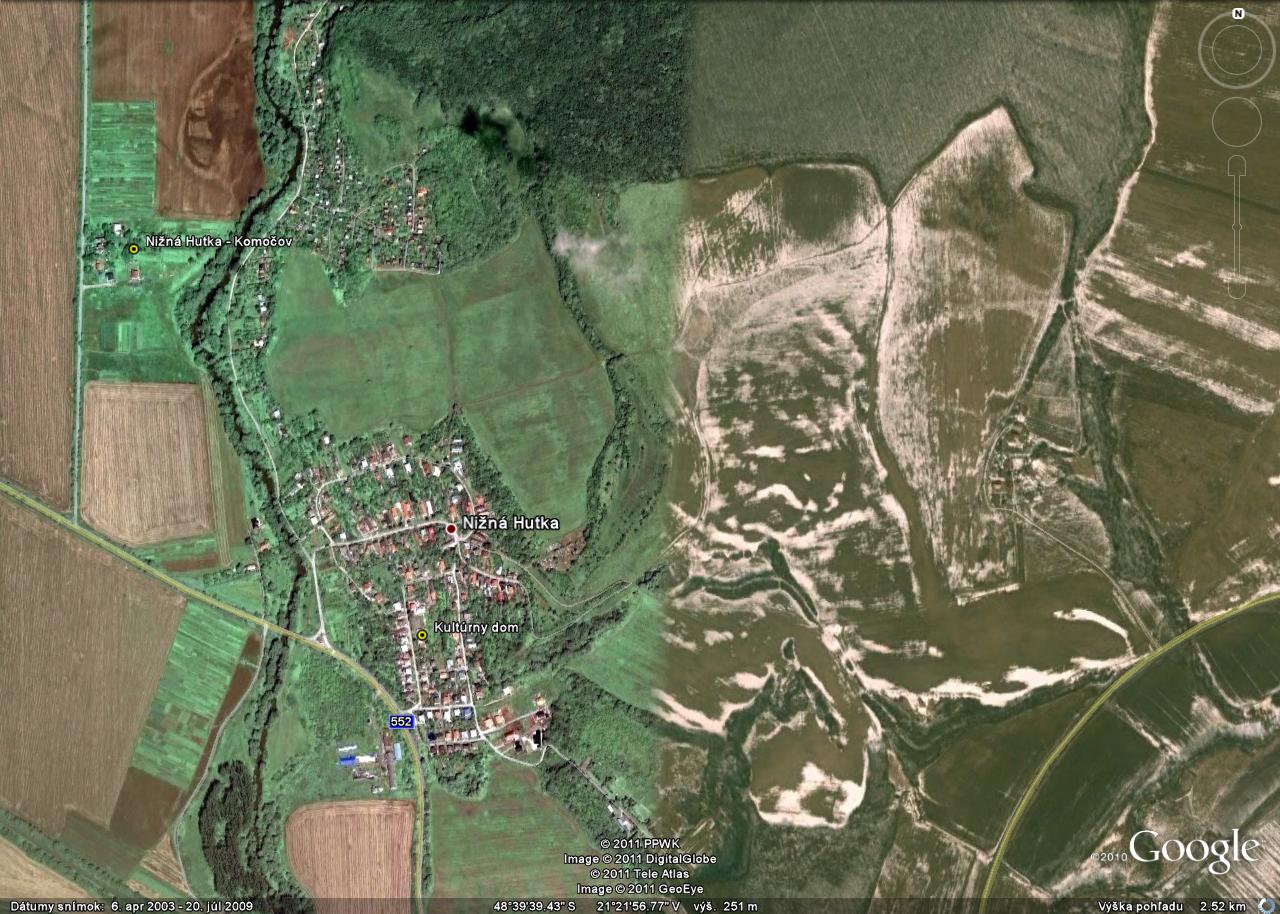 2 Stupne povodňovej aktivity v profiloch vodomerných staníc a vodočetných staníc Stupne povodňovej aktivity (stupne PA) charakterizujú mieru nebezpečenstva povodne, ktorá je vyjadrená určenými vodnými stavmi alebo prietokmi vo vodných tokoch a na vodných stavbách. Vodné stavy a prietoky zodpovedajúce stupňom PA schvaľuje Ministerstvo životného prostredia SR na návrh správcu vodného toku po prerokovaní s orgánom štátnej správy ochrany pred povodňami a so Slovenským hydrometeorologickým ústavom. V povodňových plánoch sú stanovené tri stupne povodňovej aktivity, pričom III. stupeň povodňovej aktivity charakterizuje najväčšie ohrozenie povodňou.I. stupeň povodňovej aktivity (STAV BDELOSTI) nastáva:pri dosiahnutí vodného stavu alebo prietoku určeného v povodňovom pláne a pri stúpajúcej tendencii hladiny vody; spravidla je to stav, keď sa voda vylieva z koryta vodného toku a dosahuje pätu hrádze pri ohrádzovanom vodnom toku; päta hrádze je prienik líca hrádze s terénom a tiež časť hrádze pri tomto prieniku,hladina vody stúpa a je predpoklad dosiahnutia brehovej čiary koryta neohradzovaného vodného toku,na začiatku topenia snehu pri predpoklade zväčšovania odtoku podľa meteorologických predpovedí a hydrologických predpovedí,pri výskyte vnútorných vôd, ak je hladina vody v priľahlých vodných tokoch vyššia ako hladina vnútorných vôd.II. stupeň povodňovej aktivity (STAV POHOTOVOSTI) sa vyhlasuje:pri dosiahnutí vodného stavu alebo prietoku určeného v povodňovom pláne a pri stúpajúcej tendencii hladiny vody; na neohrádzovanom vodnom toku, ak hladina vody v koryte vodného toku dosiahne brehovú čiaru a má stúpajúcu tendenciu, počas topenia snehu, ak podľa informácie poskytnutej predpovednou povodňovou službou možno očakávať rýchle stúpanie hladín vodných tokov, vtedy, keď vodou unášané predmety vytvárajú v koryte vodného toku, na moste alebo na priepuste bariéru, pričom hrozí zatarasenie prietokového profilu a vyliatie vody z koryta vodného toku,pri chode ľadov na vyššie položených úsekoch vodných tokov v povodí, keď sa predpokladá vznik ľadovej zátarasy, ľadovej zápchy a hrozba vyliatia vody z koryta vodného toku,pri výskyte vnútorných vôd, ak sa prečerpávaním vody dodrží maximálna hladina vnútorných vôd stanovená v manipulačnom poriadku vodnej stavby.III. stupeň povodňovej aktivity (STAV OHROZENIA) sa vyhlasuje:pri dosiahnutí vodného stavu alebo prietoku určeného v povodňovom pláne,na neohrádzovanom vodnom toku pri prietoku presahujúcom kapacitu koryta vodného toku, ak voda zaplavuje priľahlé územie a môže spôsobiť povodňové škody,na ohrádzovanom vodnom toku pri nižšom stave, ako je vodný stav určený pre III. stupeň povodňovej aktivity, ak II. stupeň povodňovej aktivity trvá dlhší čas, prípadne nastanú iné závažné okolnosti, ktoré môžu spôsobiť povodňové škody,vtedy, keď vodou unášané predmety vytvorili v koryte vodného toku, na moste alebo priepuste bariéru a voda sa vylieva z koryta vodného toku a môže spôsobiť povodňové škody,pri chode ľadov po vodnom toku alebo vo vodnej nádrži, ak je priame nebezpečenstvo vzniku ľadovej zátarasy, ľadovej zápchy alebo ak sa zátarasa alebo zápcha už začala tvoriť a voda sa vylieva z koryta vodného toku a môže spôsobiť povodňové škody, pri výskyte vnútorných vôd, ak pri plnom využití kapacity čerpacej stanice a pri jej nepretržitej prevádzke voda stúpa nad maximálnu hladinu určenú manipulačným poriadkom vodnej stavby,pri prívalových dažďoch extrémnej intenzity,Ak v dôsledku vzniku povodne hrozí nebezpečenstvo ohrozenia ľudského zdravia, zaplavenia územia a vzniku povodňových škôd, obec Nižná Hutka alebo orgán ochrany pred povodňami môže vyhlásiť ihneď  III. stupeň povodňovej aktivity.Stupne povodňovej aktivity v profiloch vodomerných staníc a vodočetných staníc v čiastkovom povodí nad obcouStupne povodňovej aktivity sa sledujú na  webovej stránke www.shmu.sk.   I. stupeň povodňovej aktivity zaniká:pri poklese hladiny vodného toku pod úroveň určenú povodňovým plánom a vtedy, keď má hladina vody klesajúcu tendenciu,na neohrádzovaných vodných tokoch, keď voda klesne pod brehovú čiaru, pri výskyte vnútorných vôd, keď je hladina vody v priľahlých vodných tokoch nižšia ako hladina vnútorných vôd a vnútorné vody možno odvádzať samospádom.II. a III. stupeň povodňovej aktivity sa odvoláva, keď:vodný stav a prietok klesne pod hladinu určenú v povodňovom pláne,pominú dôvody, na základe ktorých sa vyhlásil II. stupeň povodňovej aktivity alebo III. stupeň povodňovej aktivity a vykonali sa nevyhnutné technické opatrenia na zamedzenie vzniku ďalších povodňových škôd.Po odvolaní III. stupňa povodňovej aktivity je vyhlásený až do odvolania II. stupeň povodňovej aktivity, počas ktorého sa dokončia povodňové zabezpečovacie práce a povodňové záchranné práce.II. stupeň povodňovej aktivity a III. stupeň povodňovej aktivity vyhlasuje a odvoláva na návrh správcu vodohospodársky významného vodného toku, správcu drobného vodného toku alebo z vlastného podnetu:starosta obce pre územie obce,prednosta obvodného úradu životného prostredia pre územie viacerých obcí alebo pre územie obvodu,prednosta krajského úradu životného prostredia na vodných tokoch, ktoré pretekajú dvoma alebo viacerými územnými obvodmi kraja,Obec alebo orgán ochrany pred povodňami, ktorý vyhlásil alebo odvolal stupeň povodňovej aktivity, bezodkladne o tom informuje podľa povodňového plánu orgány ochrany pred povodňami a orgány štátnej správy, Hasičský a záchranný zbor, osoby zaradené do ochrany pred povodňami, správcu vodohospodársky významných vodných tokov, dotknutých správcov drobných vodných tokov a ústav.3 Organizačné zabezpečenie hlásnej povodňovej služby a varovania obyvateľstva v obciPredpovedná povodňová služba je povinná neodkladne informovať orgány štátnej správy ochrany pred povodňami, správcu vodných tokov a ďalšie orgány o nebezpečenstve vzniku povodne a o jej ďalšom možnom vývoji, tiež o hydrometeorologických podmienkach ovplyvňujúcich vznik a vývoj povodne, najmä o aktuálnych a očakávaných vodných stavoch alebo prietokoch vo vybraných profiloch vodných tokov. Túto službu zabezpečuje Slovenský hydrometeorologický ústav (SHMU).V rámci hlásnej a varovnej povodňovej služby poskytujú informácie:Správca vodného toku - Slovenský vodohospodársky podnik, š. p. Odštepný závod Košice, Správa Hornádu a Bodvy:príslušnému krajskému úradu, obvodnému úradu, mestu a obci,svojmu nadriadenému rezortnému orgánu (MŽP SR),Slovenskému hydrometeorologickému ústavu,Miestna štátna správa a samospráva:povodňovému orgánu vyššieho stupňa (obec - obvodný úrad, obvodný úrad - krajský úrad, krajský úrad - MV SR),správcovi vodného toku – SVP, správa Hornádu a Bodvy,právnickým osobám, aby bolo možné vykonať potrebné opatrenia súvisiace s ochranou pred povodňou,ďalším orgánom a právnickým osobám za účelom zabezpečenia nepretržitej činnosti, ktorú zabezpečujú a v prípade povodne je táto činnosť nevyhnutná.Hlásna a varovná povodňová služba obce varuje obyvateľstvo pred nebezpečenstvom v mieste vzniku, alebo možného vzniku povodne, v mieste nebezpečenstva povodne a v miestach nižšie ležiacich na vodnom toku a upozorňuje orgány štátnej správy ochrany pred povodňami a dotknuté právnické osoby na vývoj povodňovej situácie a odovzdáva im hlásenie potrebné na jej hodnotenie a pokyny na riadenie opatrení na ochranu pred povodňami.Obec odosiela varovnú povodňovú správu ak:došlo k vybreženiu vôd z koryta vodného toku na území obce, alebo ak je zjavná takáto hrozbahladina vody na vodnom toku Torysy dosiahne výšku brehovej čiary, prípadne výšku, ktorú obec, správca vodnej stavby, alebo investor inej stavby na vodnom toku označí za vznik povodňovej situácieide o mimoriadne úkazy pri odchode ľadov, pri vzniku ľadových zátaras, pri upchaní mostných otvorov a priepustov, prietrži mračien, lokálnych búrkach, topení snehu a pod.Varovná povodňová správa obsahuje:vymedzenie povodňou ohrozeného alebo zasiahnutého územia obcenázov vodného tokuhydrologickú situáciu na vodnom toku (vodomernej stanici)údaje o pohybe hladín vodného toku, najmä o vzostupe, poklese bez zmeny a kulmináciiinformáciu o aktuálnom počasíopis situácie na ohrozenom, alebo povodňou postihnutom územíVarovnú povodňovú správu obec odošle na obvodný úrad životného prostredia a okresné riaditeľstvo Hasičského a záchranného zboru. Ak nemožno nadviazať komunikačné spojenie s príjemcami správy možno varovnú povodňovú správu podať na linkách tiesňového volania 112, 150 alebo 158.Varovanie obyvateľstva obec zabezpečuje:varovnými signálmi:„VŠEOBECNÉ  OHROZENIE" –  dvojminútovým kolísavým  tónom sirén pri ohrození alebo pri vzniku mimoriadnej udalosti, ako aj pri možnosti rozšírenia následkov mimoriadnej udalosti,„OHROZENIE  VODOU"  –  šesťminútovým  stálym  tónom  sirén pri ohrození ničivými účinkami vody.Koniec   ohrozenia   alebo   koniec   pôsobenia  následkov mimoriadnej  udalosti  sa  vyhlasuje  signálom  „KONIEC OHROZENIA" – dvojminútovým stálym tónom sirén bez opakovania. Varovné  signály a  signál "KONIEC  OHROZENIA" sa následne dopĺňajú   hovorenou    informáciou   prostredníctvom   hromadných informačných prostriedkov.ďalší spôsob varovania obyvateľstva – prostredníctvom obecného rozhlasuspôsob vyrozumenia právnických a podnikajúcich fyzických osôb – podľa plánu varovania   a vyrozumenia t.j. telefonicky.Slovenský hydrometeorologický ústav na požiadanie obci poskytne údaje o hydrometeorologickej situácii na tel: (02) 54 774 331, 54 771 192, 59 415 497 fax: (02) 54 776 562, e-mail: hips@shmu.sk, prípadne na internetovej adrese www.shmu.sk. 4 Správcovia vodných tokov na území obce Nižná HutkaSprávcom vodného toku Torysa je Slovenský vodohospodársky podnik, š. p. Odštepný závod Košice, Správa Hornádu a Bodvy, Medzi mostami 2, 041 59 Košice. Spojenie je zabezpečené telefonicky. IV. Povodňové záchranné práce obce Nižná Hutka 1 Zabezpečenie varovania obyvateľstva a vyrozumenie osôb ohrozených povodňouVarovanie obyvateľstva a vyrozumenie osôb ohrozených povodňou je zabezpečené hlásnou a varovnou povodňovou službou obce.  Stupne povodňovej aktivity a mimoriadnu situáciu vyhlasuje obec na návrh správcu vodného toku alebo  z vlastného podnetu.Hlásna povodňová služba obce prijíma a poskytuje informácie súvisiace s možným vznikom, povodňovej situácie alebo so vznikom mimoriadnej udalosti, na základe ktorých zabezpečí varovanie obyvateľstva, vyrozumenie  orgánov ochrany pred povodňami, orgánov štátnej správy a zložiek HaZZ ako aj susediacich obcí.Obec odosiela varovnú povodňovú správu ak:došlo k vyliatiu vôd z koryta vodného toku na území obce, alebo ak je zjavná takáto hrozba hladina vody na vodnom toku Torysa sa vyliala z koryta a stále stúpa, prípadne výšku, ktorú obec, správca vodnej stavby, alebo investor inej stavby na vodnom toku označí za vznik povodňovej situácie,ide o mimoriadne úkazy pri odchode ľadov, pri vzniku ľadových zábran, pri upchaní mostných otvorov a priepustov, prietrži mračien, lokálnych búrkach, topení snehu a pod.Varovná povodňová správa obsahuje:vymedzenie povodňou ohrozeného alebo zasiahnutého územia obce,názov vodného toku,hydrologickú situáciu na vodnom toku (vodomernej stanici),údaje o pohybe hladín vodného toku, najmä o vzostupe, poklese bez zmeny a kulminácii,informáciu o aktuálnom počasí,opis situácie na ohrozenom, alebo povodňou postihnutom území,Varovnú povodňovú správu obec odošle na obvodný úrad životného prostredia a okresné riaditeľstvo Hasičského a záchranného zboru. Ak nemožno nadviazať komunikačné spojenie s príjemcami správy možno varovnú povodňovú správu podať na linkách tiesňového volania 112, 150 alebo 158.Varovanie obyvateľstva a vyrozumenie osôb ohrozených povodňou bude zabezpečené prostredníctvom obecného rozhlasu. V obci Nižná Hutka je nainštalovaná siréna, miestne ovládaná.Varovanie obyvateľstva sa vykonáva varovnými signálmi„VŠEOBECNÉ OHROZENIE" – dvojminútovým kolísavým tónom sirén pri ohrození alebo pri vzniku mimoriadnej udalosti, ako aj pri možnosti rozšírenia následkov mimoriadnej udalosti,„OHROZENIE VODOU" – šesťminútovým stálym tónom sirén pri ohrození ničivými účinkami vody.Koniec ohrozenia alebo koniec pôsobenia následkov mimoriadnej udalosti sa vyhlasuje signálom „KONIEC OHROZENIA" – dvojminútovým stálym tónom sirén bez opakovania.Varovné signály a signál "KONIEC OHROZENIA" sa následne dopĺňajú hovorenou informáciou prostredníctvom obecného rozhlasu, ktorá obsahuje:deň a hodinu vzniku alebo skončenia ohrozenia,údaje o zdroji ohrozenia,údaje o druhu ohrozenia,údaje o veľkosti ohrozeného územia,základné pokyny na konanie obyvateľstva.O vyhlásení a odvolaní stupňov povodňovej aktivity a mimoriadnej situácie obec bezodkladne informuje obvodný úrad životného prostredia, obvodný úrad alebo koordinačné stredisko IZS alebo HaZZ, správcu vodohospodársky významných tokov a SHMÚ.Obec upozorňuje na nebezpečenstvo povodne obce smerom po prúde vodného toku.Ak je vydaná hydrologická výstraha  II. a III. stupňa pre určitý región a lokalitu,  obvodný úrad zabezpečí vyrozumenie všetkých starostov a primátorov miest o vydaní tejto výstrahy s uvedením času jej platnosti a ukončenia.2 Postup zabezpečenia núdzového zásobovania a núdzového ubytovania osôbPoskytovanie núdzového zásobovania a núdzového ubytovania patrí medzi základné úlohy a opatrenia civilnej ochrany, ktoré sa vykonávajú po vyhlásení mimoriadnej situácie. Núdzové zásobovanie je podľa zákona č. 42/1994 Z.z. o civilnej ochrane obyvateľstva zabezpečenie dočasného minimálneho stravovania, minimálnych dávok pitnej vody a poskytovanie ďalších základných potrieb osobám postihnutým mimoriadnou udalosťou v medziach existujúcich podmienok na prežitie, najmä dodávok elektrickej energie, zabezpečenie tepla a základné zdravotnícke zabezpečenie. Núdzové zásobovanie môže byť realizované dvojako: buď priamo v oblasti, ktorá je ohrozená alebo zasiahnutá mimoriadnou udalosťou (ak evakuácia nie je možná či potrebná) alebo v mieste núdzového ubytovania po evakuácii obyvateľstva.V prípade, že dôjde ku kontaminácii vody v studniach alebo podzemných vôd prípadne k inému nežiaducemu javu spojenému s nedostatkom pitnej vody bude zahájené núdzové zásobovanie obyvateľstva pitnou vodou. Obec nedisponuje žiadnymi cisternovými súpravami na pitnú vodu ani zásobníkmi pitnej vody. V prípade potreby sa zabezpečí dovoz pitnej vody cisternovými vozidlami Východoslovenskej vodárenskej spoločnosti, a.s. Košice. Núdzové ubytovanie je zabezpečenie dočasného bývania osôb ohrozených alebo postihnutých následkami mimoriadnej udalosti.V prípade vzniku povodňovej situácie budú ohrození obyvatelia náhradne ubytovaní v týchto priestoroch: Kultúrny dom   ul. Ortášska 85/8, Nižná Hutka3 Zabezpečenie a vykonanie evakuácieEvakuáciou sa rozumie odsun ohrozených osôb, zvierat, prípadne vecí z určitého územia. Úlohou evakuácie pri povodni je zabezpečiť ochranu obyvateľstva obce pred ničivými účinkami spôsobenými vyliatím vodných tokov ohrozujúcich obec alebo prívalovými dažďami. Určenie postupnosti evakuácie, určenie trás evakuácie a všetky náležitosti evakuácie budú zabezpečené prostredníctvom Krízového štábu obce Nižná Hutka. Za stavu ohrozenia je treba rátať s evakuáciou obyvateľov a zvierat v najrizikovejších častiach obce, najmä časti Komočov, ul. Záhradkárska, ul. Toryská a chatová osada.Evakuáciu rodín a zvierat, prípadne vecí z ohrozenej oblasti zabezpečí Krízový štáb obce. Trasy evakuácie:časť Komočov: smer Štátna cesta  a miestna komunikácia ul. Ortášska – budova kultúrneho domuul. Toryská: smer Štátna cesta  a miestna komunikácia ul. Ortášska – budova kultúrneho domuul. Záhradkárska a chatová osada: smer Štátna cesta  a miestna komunikácia ul. Ortášska – budova kultúrneho domuEvakuácia sa vykonáva z dôvodu nevyhnutného časového obmedzenia pohybu osôb na ohrozenom  (resp. zaplavenom) území:krátkodobo s možným návratom osôb do 72 hodíndlhodobo s možným návratom osôb po 72 hodináchČasové obmedzenie pobytu osôb na zaplavenom území sa určí spravidla pri vyhlásení evakuácie.Evakuácia sa vyhlasuje miestnym rozhlasom s tým, že sa uvedie, ktorá časť obce sa bude evakuovať. Obyvateľstvo obce opustí urýchlene ohrozený priestor po stanovených trasách do priestoru vyvedenia a odtiaľ do miest ubytovania. Každá obec si vypracuje presne ohrozené ulice a menovite čísla domov s jeho obyvateľmi, ktoré budú ohrozené záplavami a ktorých bude nutné evakuovať.Vzor tabuľky:Evakuácia zvierat sa plánuje   a vykonáva najmä na záchranu plemenných  a cenných zvierat. Vykonáva sa spravidla až po evakuácii obyvateľstva, pričom sa vykonávajú aj opatrenia na zabránenie vzniku škôd.Evakuácia hospodárskych zvierat sa zabezpečuje v súčinnosti s obvodným úradom, hasičským záchranným zborom a bude vykonaná len v rozsahu časovej závislosti príchodu povodne a dosahu síl a prostriedkov vlastného objektu podľa spracovanej dokumentácie.Evakuáciu hospodárskych zvierat ovplyvňuje:vzdialenosť od vodného toku a času dobehu záplavovej vlny,evakuácia s časovým obmedzením alebo dlhodobá,miestne podmienky,kalkulácia potreby dopravných prostriedkov a určené trasy presunu,veterinárne zabezpečenie,situácia na ohrozenom územíUrčenie miesta sústredenia hospodárskych zvierat evakuovaných z obce - vzor tabuľky.Ubytovanie evakuovaných osôb z obce v prípade povodne sa rieši podľa rozsahu zaplaveného územia a tiež podľa možností poskytnúť náhradné ubytovanie v iných častiach obce. V prípade menšieho rozsahu sú evakuované osoby  ubytované u príbuzných, pokiaľ nie je táto možnosť, tak obec zabezpečí dočasné ubytovanie v rámci obce alebo v spolupráci  s inými obcami. Pri povodni veľkého rozsahu sa určia evakuačné zberné miesta, kde sa sústredia obyvatelia po uliciach a dopravia sa určenými dopravnými prostriedkami do miesta ubytovania  evakuovaných. (náhradné ubytovanie, príbuzní, susedná obec).Evakuácia obyvateľstva z územia obce sa vykonáva:organizovane s využitím spracovaného plánu evakuácie obce a ich odborného zabezpečenia,samovoľnou evakuáciou, pre ktorú sa vytvárajú predpoklady včasnou osvetou, určením smerov a trás z ohrozených priestorov a poriadkovým zabezpečením.4 Predpokladaný výkon opatrení na ochranu pred povodňami v kritických úsekoch vodných tokov5 Postup zabezpečenie dezinfekcie studní, žúmp, obytných priestorov a odvozu a zneškodňovania uhynutých zvierat a iných odpadov       Používanie záplavami znehodnotenej vody na pitie, varenie ako aj na osobnú hygienu je z hľadiska ochrany zdravia obyvateľstva neprípustné. Na pitie a varenie zásadne používame len vodu, ktorej zdravotná nezávadnosť je spoľahlivo overená. Veľký význam z hľadiska preventívnych opatrení má osobná ochrana tela (používame aspoň gumenú obuv, gumené rukavice prípadne ďalšie ľahko umývateľné ochranné pomôcky). Dôležitým preventívnym opatrením je dodržiavanie zákazu pitia vody z neznámych prameňov ako aj zákaz kúpania na miestach kde je zjavný predpoklad znečistenia vody.Voda z vlastnej studneAk bola Vaša studňa priamo zaplavená, vodu z nej nepoužívajte na pitie ani na varenie, kým sa nevykoná sanácia  a než sa nedozviete, že výsledky rozboru  vody sú vyhovujúce.Ak bývate v oblasti postihnutej povodňou, nie ste napojený na verejný kontrolovaný vodovod a máte len vlastnú studňu, dajte si preveriť kvalitu vody v tejto studni uskutočnením chemického a mikrobiologického vyšetrenia a to aj vtedy, ak Vaša studňa priamo zaplavená nebola. Pokiaľ nebudete vedieť výsledok vyšetrenia, na pitie a varenie používajte len vodu z overených vodných zdrojov, predovšetkým však vodu balenú.Postup pri sanácii vlastných (individuálnych) studní:Sanáciu je účelné uskutočniť až po stabilizácii vodného režimu v postihnutej oblasti, po vykonaní vyčistenia okolia studne a po jej stavebno-technickom zabezpečení.Mechanická očista a dezinfekcia studne sa uskutočňuje vždy za prítomnosti najmenej 3 osôb a to pre prípad potreby poskytnutia prvej pomoci osobe zostupujúcej do studne.Základný postup sanácie:Mechanicky očistiť a tlakovou vodou umyť vonkajšie steny studne a tiež aj čerpacie zariadenie od nánosov bahna a opraviť poklop studne.Otvoriť studňu a úplne z nej vyčerpať vodu.Vykonať kontrolu vnútorného ovzdušia studne spustením zapálenej sviečky až na dno studne. V prípade bezkyslíkatého prostredia sviečka zhasne, v prípade výskytu methanu dôjde k oživeniu intenzity plameňa.Po dôkladnom mechanickom očistení vnútorných stien studne, čerpacieho zariadenia i dna studne  očistené plochy dôkladne opláchnuť čistou vodou a vodu úplne odčerpať.Umyť vnútorné steny studne dezinfekčným prostriedkom. Pracujeme pritom zásadne v rukaviciach. Dezinfekčný roztok nechajte na umytých stenách pôsobiť podľa návodu.Po opláchnutí vnútorných stien studne čistou vodou túto vodu znovu odčerpáme, odstránime kalom zanesený pokryv dna studne a vymeníme ho novým vhodným materiálom (čistý štrk, hrubozrnný piesok). Zároveň necháme studňu naplniť vodou a ak je voda stále kalná, ďalej pokračujeme v jej opakovanom čerpaní až do vymiznutia zákalu.Poslednou fázou sanácie studne je uskutočnenie dezinfekcie vody. Vždy treba rešpektovať návod na použitie.  Potrebu celkového množstva prípravku na dezinfekciu vždy vypočítajte podľa výšky vody v studni, pričom potrebnú dávku prípravku rozrieďte v kropiacej konvi a roztokom pokropte priamo hladinu vody, ako aj vnútorný povrch stien studne. Ak máte vo Vašom dome zriadený samostatný domáci vodovodný systém, napojený na vlastnú studňu (s dárlingom a pod.), vodu zo systému úplne vypustite. Potom napustíte do neho vodu z Vašej studne s obsahom dezinfekčného prípravku tak, že táto voda pretečie celým systémom a plynule cez všetky vodovodné kohútiky  vo Vašom dome. Prípravok je potrebné nechať pôsobiť cca 8 hodín.Až po vykonaní dezinfekcie je možné odobrať vzorky vody k laboratórnej kontrole.Pokyny pre domácnosti:Zaplavené poľnohospodárske plodinyVšetky poľnohospodárske plodiny, ktoré boli zaplavené povodňovou vodou, kalmi a bahnom, treba považovať za zdraviu škodlivé. Tieto plodiny, i keby boli len čiastočne zaplavené a keby ďalej rástli, v žiadnom prípade bez posúdenia príslušného orgánu verejného zdravotníctva (RÚVZ) nikdy nekonzumujte. O ich použití na kŕmenie zvierat musí rozhodnúť miestne príslušná regionálna veterinárna a potravinová správa.Ovocie na stromoch a kríkoch, ktoré nebolo povodňovou vodou priamo dotknuté, možno jesť po dôkladnom umytí pitnou vodou.Zaplavené potraviny Nejedzte potraviny zaplavené povodňovou vodou, kalom a bahnom, s výnimkou potravín hermeticky balených v skle, kovových obaloch, vrátane potravín hermeticky uzatvorených v tuhých plastových obaloch, pokiaľ nejavia známky poškodenia resp. porušenia zmien ich vonkajšieho vzhľadu, čitateľnosti ich etikiet, tvarových deformácií a iných možných porušení originality balenia takýchto potravín. Povodňou zasiahnuté hermeticky balené potraviny je však potrebné pred ich opätovným použitím očistiť a dezinfikovať. Nemožno používať potraviny so zjavne poškodenými papierovými etiketami, resp. ktoré sú úplne bez etikiet.Nekonzumujte ani  chladené či mrazené potraviny, najmä vtedy, ak v dôsledku znefunkčnenia chladiaceho alebo mraziaceho zariadenia:javia také zmeny vlastností postihnuteľných zmyslami, ktoré vylučujú ich ďalšie použitie  pre účely ľudskej výživy (zápach, zmeny konzistencie, farby, a pod.), trvanie do 3 hod.  – potraviny (chladené, mrazené) možno považovať za neškodné, ak ich teplota nepresiahla 6 stupňov Celzia,trvanie viac ako 3 hod. – chladené potraviny musia byť laboratórne vyšetrené a rozhodnutie o konzumovateľnosti sa vykoná  na základe výsledkov uvedeného vyšetrenia,viac ako 12 hod. – mrazené potraviny okamžite použiť na ďalšie  spracovanie, nie je prípustné ich opätovné zmrazenie. Zákaz konzumovania v primeranej miere platí taktiež pre všetky ďalšie nasledujúce potraviny, ak boli v priamom styku so záplavovou vodou, bahnom, kalom:akékoľvek otvorené balenia potravín, vrátane neotvorených v papierovom obale alebo s viečkom z voskového papiera, s netesniacim plastovým viečkom najmä vtedy, ak obsahujú majonézy a dresingyvrecúškové balenia korenín, bylín a čajovmúky, obiloviny, cukor, kávu vo vrecúškach i vo vreciachvšetky potraviny v papierových, látkových a celofánových obaloch, aj v prípade, ak by vyzerali ako suché a neporušené (napr. soľ, cereálie, cestoviny, ryža, sušienky, crecry, čokoláda, bonbóny, a pod.)Ak máte akékoľvek pochybnosti o bezchybnosti potraviny, obráťte sa na príslušný regionálny úrad verejného zdravotníctva a v prípade zdravotných ťažkostí (bolesti brucha, hnačka, teploty) už po prvých príznakoch navštívte Vášho lekára. Počiatočné ľahké príznaky nikdy nepodceňujte!Zásady likvidácie následkov povodní v postihnutých obytných budovách a bytochZásady vysúšania domu alebo bytuUrobte v miestnostiach prievan otvorením okien a dverí. Ak je možné, použite ventilátory a teplovzdušné zdroje. Buďte však opatrní pri používaní benzínových teplovzdušných agregátov vo vnútri domu alebo bytu – môžete sa priotráviť splodinami (kysličník uhoľnatý!!).Upratanie a dezinfekcia domu alebo bytuOdstráňte všetko bahno a nečistoty z povrchov mechanickým očistením a dôkladným umytím vodou.Odstráňte akýkoľvek zvlhnutý interiérový materiál – tapety a všetko, čo samo odpadáva (napr. Omietky na stenách).Než začnete s dezinfekciou akéhokoľvek povrchu, zoznámte sa dôkladne so spôsobom riedenia použitého dezinfekčného prostriedku podľa návodu na obale.Najprv si natiahnite gumové rukavice.Nábytok, podlahy, steny, nádoby (riad), dopravné prostriedky dezinfikujte vhodným dezinfekčným prostriedkom a nechajte pôsobiť podľa návodu.Dezinfikované predmety prichádzajúce do styku s potravinami nezabudnite opláchnuť pitnou vodou, rovnako napr. aj hračky.Čistenie a dezinfekcia šatstva a bielizneNajprv si natiahnite gumové rukavice. Silne znečistenú bielizeň namočte na 4 hodiny do vhodného dezinfekčného prostriedku. Menej znečistenú bielizeň namočte na 1 hodinu do vhodného dezinfekčného prostriedku. Bielizeň po dezinfikácii vyperte obvyklým spôsobom za použitia pracieho prášku. POZOR – Dezinfekčné prostriedky môžu mať aj bieliace účinky!! Cennejšie šatstvo, ktoré nie je vhodné dezinfikovať, vysušte, vykartáčujte a nechajte vyčistiť v profesionálnej čistiarni.Dezinfekcia odpadových sifónov a žúmpPoužite nato určené dezinfekčné prostriedky. Po skončení upratovacích činností sa odporúča ruky dezinfikovať.Odstraňovanie živočíšnych odpadovŽivočíšne odpady počas likvidácie následkov povodní je potrebné vždy prísne separovať a likvidovať v súčinnosti s  orgánmi štátnej veterinárnej a potravinovej správy prostredníctvom kafilérnej služby.V záplavových oblastiach nie je prípustné (je zakázané) zakopávanie uhynutých zvierat do zeme. S odpadmi a rozkladajúcimi sa telami živočíchov sa smie manipulovať len pomocou ochranných a pracovných pomôcok (ochranné pracovné odevy – plastové alebo gumené rukavice, obalové materiály – plastové vrecia, potrebné nástroje – vidly, háky a pod.).6 Prehľad rozvodných sietí a zariadení, ktoré by mohli ohroziť postihnuté osoby, nasadené sily a prostriedky a majetok obyvateľov 7 Spôsob zorganizovania predčasného zberu úrody pri určených vodných stavochVzor tabuľky:8 Zoznam stavieb, objektov a zariadení, ktoré môžu byť ohrozené povodňou9 Zoznam lokalít, v ktorých sú uskladnené nebezpečné látky, ich druhy, množstvá a opatrenia na zamedzenie znečistenia vodyV obci nie sú uskladnené žiadne nebezpečné látky.Vzor tabuľky:V. Sily a prostriedky na výkon povodňových záchranných prác 1 Zoznam dopravných prostriedkov, strojov a zariadení na výkon povodňových záchranných prác2 Materiálno-technické vybavenie obce na výkon povodňových záchranných prác3 Zoznam dezinfekčných látok na dezinfekciu studní, žúmp a obytných priestorovObec nedisponuje žiadnymi dezinfekčnými prostriedkami.Vzor tabuľky:4 Zoznam členov pracovných čiat obce na výkon povodňových záchranných prác5 Zabezpečenie pomoci záchranných zložiek integrovaného záchranného systémuVI. Zoznam povodňových plánov záchranných prác právnických osôb a fyzických osôb – podnikateľov na území obceNemáme žiadne objekty nachádzajúce sa v ohrozenom území.VII. Pomocná dokumentácia1 Zoznam zákonov a vyhlášok súvisiacich so zabezpečovaním a riadením ochrany pred povodňamiZákony: Zákon NR SR č. 7/2010 Z. z. z 2. decembra 2009 o ochrane pred povodňami, Zákon NR SR č. 42/1994 Z. z. z 27. januára 1994 o civilnej ochrane obyvateľstva v znení neskorších predpisov, Zákon NR SR č. 387/2002 Z. z. z 21. júna 2002 o riadení štátu v krízových situáciách mimo času vojny a vojnového stavu, Zákon NR SR č. 129/2002 Z. z. z o integrovanom záchrannom systéme. Vyhlášky: Vyhláška MŽP SR č. 259/2005 Z. z. z 23. mája 2005, ktorou sa ustanovujú podrobnosti o zásobovaní vodou na obdobie krízovej situácie, Vyhláška MŽP SR č. 204/2010 Z. z. z 28. apríla 2010, ktorou sa ustanovujú podrobnosti o vykonávaní predpovednej povodňovej služby, Vyhláška MŽP SR č. 251/2010 Z. z. zo 17. mája 2010, ktorou sa ustanovujú podrobnosti o vyhodnocovaní výdavkov na povodňové zabezpečovacie práce, povodňové záchranné práce a povodňových škôd, Vyhláška MŽP SR č. 252/2010 z. z. zo 17. mája 2010, ktorou sa ustanovujú podrobnosti o predkladaní priebežných správ o povodňovej situácii a súhrnných správ a priebehu povodní, ich následkoch a vykonaných opatreniach, Vyhláška MŽP SR č. 261/2010 Z. z. z 28. mája 2010, ktorou sa ustanovujú podrobnosti o obsahu povodňových plánov a postup ich schvaľovania, Vyhláška MŽP SR č. 313/2010 Z. z. z 22. júna 2010, ktorou sa ustanovujú podrobnosti o predbežnom hodnotení povodňového rizika a o jeho prehodnocovaní a aktualizovaní. Vyhláška MV SR č. 75/1995 Z. z. z 13. apríla 1995 o zabezpečovaní evakuácie v znení neskorších predpisov, Vyhláška MV SR č. 303/1996 Z. z. zo 14. októbra 1996 na zabezpečovanie prípravy na civilnú ochranu v znení neskorších predpisov, Vyhláška MV SR č. 388/2006 Z. z. z 23. mája 2006, o podrobnostiach na zabezpečenie technických a prevádzkových podmienok informačného systému civilnej ochrany, Vyhláška MV SR č. 523/2006 Z. z. z zo 14. augusta 2006, o podrobnostiach na zabezpečenie záchranných prác a organizovania jednotiek civilnej ochrany, Vyhláška MV SR č. 599/2006 Z. z. z 12. októbra 2006, ktorou sa ustanovujú podrobnosti o výdavkoch na civilnú ochranu obyvateľstva z prostriedkov štátneho rozpočtu, Vyhláška MV SR č. 612/2008 Z. z. z 10. decembra 2008 o podrobnostiach poskytovania zobrazovania informácií volajúcej stanice a poskytovania lokalizačných údajov koordinačnému stredisku alebo operačnému stredisku integrovaného záchranného systému. 2 Vzory príkazov a dokumentov, ktoré budú potrebné pri riadení a zabezpečovaní ochrany pred povodňamiPovodňový denník povodňovej komisie obce Povodňový denník povodňového plánu záchranných prác obce, sa vedie v jednom vyhotovení písomne v autentizovanom zošite schválenom predsedom obecnej povodňovej komisie. Povodňový denník vedie podpredseda obecnej povodňovej komisie a je uložený u starostu obce.V povodňovom denníku sa chronologicky vedú záznamy o priebehu a následkoch povodní, vykonávaných opatreniach a vydávaných príkazoch s uvedením mien osôb, ktoré správu podali a ktoré správu prevzali, presný čas podania týchto informácií, ako aj priebežné prehľady o nasadených silách a prostriedkoch na výkon povodňových záchranných prác.Vyhlasovanie a odvolávanie stupňov povodňovej aktivity) ) Údaje sa do tabuľky zapisujú chronologicky podľa času vyhlásenia stupňa povodňovej aktivity; keď sa zmení vyhlásený stupeň povodňovej aktivity, údaj sa zapíše do nasledujúceho riadku pod prvé vyhlásenie stupňa povodňovej aktivity alebo do riadku pod záznamom o predchádzajúcej zmene vyhlásenia stupňa povodňovej aktivity.) Na označenie okresu a kraja sa používa prvá dvojica písmen evidenčného čísla vozidla označujúca okres, v ktorom je vozidlo evidované.Vyhlasovanie a odvolávanie mimoriadnej situácie+)+) Tabuľka sa zaraďujedo priebežnej správy od vyhlásenia mimoriadnej situácie do času odvolania III. stupňa povodňovej aktivity,do súhrnnej správy vtedy, keď bola vyhlásená mimoriadna situácia.Prehľad pracovných síl počas povodne na území Nižná Hutka počas .......................++)+)   Názov obce, obvodu alebo kraja++)  a) v priebežnej správe sa uvádza dátum a čas podľa § 1 ods. 7 Vyhl. MŽP SR č. 252/2010 z. z.b) v súhrnnej správe sa uvádza dátum vyhlásenia II. stupňa povodňovej alebo III. stupňa povodňovej aktivity a dátum odvolania II. stupňa povodňovej aktivityStroje a zariadenia použité pri vykonávaní opatrení na ochranu pred povodňou ...........................................................................................................+) počas ..........................++)+)    Názov a sídlo predkladateľa priebežnej správy alebo súhrnnej správy++) 1. V priebežnej správe sa uvádza dátum vydania správy a čas podľa § 1 ods. 72. V súhrnnej správe sa uvádza dátum vyhlásenia II. stupňa povodňovej alebo III. stupňa povodňovej aktivity a dátum odvolania II. stupňa povodňovej aktivityMateriál použitý pri vykonávaní opatrení na ochranu pred povodňou ...........................................................................................................+) počas ..........................++)+)    Názov a sídlo predkladateľa priebežnej správy alebo súhrnnej správy++) 1. V priebežnej správe sa uvádza dátum vydania správy a čas podľa § 1 ods. 72. V súhrnnej správe sa uvádza dátum vyhlásenia II. stupňa povodňovej alebo III. stupňa povodňovej aktivity a dátum odvolania II. stupňa povodňovej aktivityPovodňou postihnuté obce na území ...................................................+) počas .......................++)+)   Názov obvodu alebo kraja++)  a) v priebežnej správe sa uvádza dátum a čas podľa § 1 ods. 7     b) v súhrnnej správe sa uvádza dátum vyhlásenia II. stupňa povodňovej alebo III. stupňa povodňovej aktivity a dátum odvolania II. stupňa povodňovej aktivityNásledky spôsobené povodňou na území ............................................+) počas .......................++)+)   Názov obvodu alebo kraja++)  a) v priebežnej správe sa uvádza dátum a čas podľa § 1 ods. 7b) v súhrnnej správe sa uvádza dátum vyhlásenia II. stupňa povodňovej alebo III. stupňa povodňovej aktivity a dátum odvolania II. stupňa povodňovej aktivityMeno a priezviskoFunkcia v komisii Adresa bydliskaPracoviskoTelefónTelefónTelefónE - mailPoznámkaMeno a priezviskoFunkcia v komisii Adresa bydliskaPracoviskopracoviskomobilfaxMária SZÁSZFAIOVÁ predsedaZa kostolom 1/53Nižná HutkaOrtášska 85/8Nižná Hutka055/6 852 3040903 553 735obecniznahutka@netkosice.skOndrej PANCURÁKZástupcapredsedu            OrtášskaNižná HutkaOrtašská  Nižná Hutka0905 381 468 opancurak@mail.t-com.sk Marta RUSNÁKOVÁtajomník Pri studničkeNižná HutkaOrtašská 85/8 Nižná Hutka0928 458 160obecniznahutka@netkosice.sk Marek VOJVODAčlenHlavnáNižná HutkaUSS Steel Košice0904 347 248 mvojvoda@sk.uss.com Iveta VASILENKOVÁčlenZa kostolomNižná Hutka0908 035 235 sekretariat@kspgs.sk Pavol PALFIčlenHlavnáNižná Hutka0904 676 702 palfipavol2@atk.sk Stanislav PÁSTORčlenHlavnáNižná HutkaUSS Steel Košice0917 626 855 stanislavpastor@sk.uss.com František SÁSFAIčlenOrtášskaNižná Hutka0903 157 580Peter SZILAGYIčlenZáhradkárska 89Nižná HutkaZdenek TÓTHčlenKomočov 181Nižná Hutka 0905280400Martin PETRAčlenZáhumnie 102Nižná HutkaStanica: Košické Olšany Tok: TorysaPovodnePovodne1. stupeň povodňovej aktivity:200 [cm]2. stupeň povodňovej aktivity:300 [cm]3. stupeň povodňovej aktivity:400 [cm]Ohrozené ulice resp. čísla domovPočty ohrozených obyvateľovEvakuovaných umiestniť do priestoruPočty osôbPoznámkaSubjekt, obyvateľstvoAdresaPočet kusovMiesto sústredeniaPriestor umiestneniaNázov tokuKritické miestoPredpokladané opatreniaZodpovedáPotreba technikyTorysarecipient toku vyčistenie, prehĺbenie a násypySVP, správa Hornádu a BodvyZariadenieDislokáciaMôže ohroziťPočet osôbPoznámkaKábel vysokého napätiaPri vstupe do obce od autobusovej zastávkyElektrickým prúdomKtoré sa dostanú do blízkostiÚzemie (hon)PlochaPlodinaMajiteľPoznámkaP.č.AdresaMajiteľ/ užívateľPočet obyvateľov, ktorých v prípade povodne treba evakuovaťPoznámka1 Komočov 72                   Anton Žuhovský                                          52Komočov 71                   Anna janočková                                                       23 Komočov 69                   Martin Jaščišák           24Komočov  68Ihnátová MonikaNeobýv.5Komočov 70 Ing. Martin KrajcarNeobýv.6Komočov 160Monika Raábová57Komočov 181Zdenek Tóth38Záhradkárska 90Jolana Habinová29Záhradkárska 89Magdaléna Szilagyiová610Záhradkárska 157Marian Lazo411Záhumnie 133Ondrej Petra12Záhumnie 102Rudolf Petra 13Záhumnie 29Jana Rybnická14Toryská  27Ján Halecký15Toryská 152Marián Takáč516Toryská Roman Genersisch217ZáhradkyCelá rada okolo TorysyChatová osadaVlastníkKontaktMiestoNebezpečná látkaMnožstvoOpatreniaDruh dopravného prostriedku, stroja, zariadeniaPoskytovateľ dopravného prostriedku, stroja, zariadeniaOsoba zodpovedná za poskytnutie dopravného prostriedku, stroja, zariadeniaČíslo telefónu na pracoviskoČíslo mobiluČíslo telefónu domovFaxE-mail TraktorTraktorDruh techniky alebo materiáluMerná jednotkaMnožstvoPlávajúce čerpadloks1Kalové čerpadloks1Rybárske čižmypárGumové čižmypárOchranné oblekyksZáchranné lanáksNázov látkyMiesto uloženia MnožstvoKontaktná osobaPoznámkaP.č.Meno a priezviskoBydliskoAdresa zamestnávateľaTelefónTelefónP.č.Meno a priezviskoBydliskoAdresa zamestnávateľaPracoviskoByt1.Vincent Tóth OrtášskaObec Nižná Hutka 2.Peter ŠtefušPoľovnícka 107nezamestnaný3.Martin PastorHlavná 1nezamestnaný4.Jozef KurejaUrbárska 111nezamestnaný5.Miroslav Heršman Hlavná 23nezamestnaný6.Bitto LukášHlavná 156nezamestnaný7.Bito MiroslavKrátka 116nezamestnaný8.Imrich Bajus Záhumnie 144nezamestnaný9.Július AzariZáhumnie 131nezamestnanýZložkaTelefónFaxPoznámkaOR PZ Košice - okolie0961 933 1010961 933 109112OO PZ Bohdanovce055/6 941 2030961 933 902055/6 941 247112OR HaZZ Košice - okolie055/6 250 790055/7 289 262112Hasičská stanica Čaňa055/69 991 00112Zdrav.záchr.služba ???155, 16155Názov subjektuAdresaZodpovedná osobaČíslo telefónuE-mailZoznam osôb zodpovedných za vykonávanie opatrení na ochranu pred povodňamiČíslo telefónuDátum a časObsah prijatého alebo odoslaného hlásenia, mená osôb, ktoré správu podali alebo prevzaliPrijaté opatrenie, príkaz, prehľad nasadených síl a prostriedkov a pod.Dátum a čas prijatia opatrenia, uloženia príkazuZodpovedný za vykonanie opatrenia, príkazuZáznam o splnení opatrenia, príkazuČiastkové povodieVodný tok (vodná stavba)PovodňovýúsekOkres/krajStupeň povodňovejaktivityVyhlásenýVyhlásenýVyhlásenýOdvolanýOdvolanýOdvolanýČiastkové povodieVodný tok (vodná stavba)PovodňovýúsekOkres/krajStupeň povodňovejaktivitydňahod.kýmkýmdňahod.ÚzemieMimoriadna situáciaMimoriadna situáciaMimoriadna situáciaMimoriadna situáciaMimoriadna situáciaMimoriadna situáciaÚzemievyhlásenávyhlásenávyhlásenáodvolanáodvolanáodvolanáÚzemiedňahod.kýmkýmdňahod.Pracovné silyPočet osôbFyzické osobyZamestnanci orgánov ochrany pred povodňamiČlenovia povodňových komisiíČlenovia krízových štábovPríslušníci Hasičského a záchranného zboruPríslušníci ostatných hasičských jednotiekPríslušníci Policajného zboruPríslušníci ostatných zložiek integrovaného záchranného systémuPríslušníci ozbrojených síl Slovenskej republikyZamestnanci iných subjektov vykonávajúcich povodňové záchranné práceIné pracovné silySpoluDruhy strojov a zariadeníPočetDruh materiáluMerná jednotkaMnožstvoNázov obceRozsah zaplaveného územia [ha]Rozsah zaplaveného územia [ha]Rozsah zaplaveného územia [ha]Rozsah zaplaveného územia [ha]Názov obceIntravilánPoľnohospodárkapôdaLesná pôdaSpoluSpoluNásledky spôsobené povodňouNásledky spôsobené povodňouNásledky spôsobené povodňouPočetalebo dĺžkaPostihnutí obyvateliacelkomcelkomz tohoosoby bez prístrešiacelkomz toho detievakuované osobyevakuované osobyzachránené osobyzachránené osobyzranené osobyzranené osobyusmrtené osobyusmrtené osobynezvestné osobynezvestné osobyZaplavené bytové budovycelkomcelkomz tohobytové domybytové domyrodinné domyrodinné domyostatné budovy na bývanieostatné budovy na bývanieZaplavené nebytové budovycelkomcelkomz tohopriemyselné budovy a sklady, nádrže a silá,priemyselné budovy a sklady, nádrže a silá,poľnohospodárske budovy a sklady, stajne a maštalepoľnohospodárske budovy a sklady, stajne a maštalekultúrne pamiatky, ktoré nie sú bytovými budovamikultúrne pamiatky, ktoré nie sú bytovými budovaminemocnice, zdravotnícke a sociálne zariadenianemocnice, zdravotnícke a sociálne zariadeniaostatné nebytové budovyostatné nebytové budovyPoškodené inžinierske stavbycelkomcelkomz tohoželezničné, lanové a iné dráhyželezničné, lanové a iné dráhydiaľnice a rýchlostné komunikácie [m]diaľnice a rýchlostné komunikácie [m]cesty I. triedy [m]cesty I. triedy [m]cesty II. triedy a III. triedy [m]cesty II. triedy a III. triedy [m]miestne a účelové komunikácie [m]miestne a účelové komunikácie [m]lesná dopravná sieť [m]lesná dopravná sieť [m]chodníky [m]chodníky [m]mostymostydiaľkové ropovody a plynovodydiaľkové ropovody a plynovodymiestne rozvody plynumiestne rozvody plynudiaľkové a miestne rozvody vodydiaľkové a miestne rozvody vodydiaľkové a miestne rozvody parydiaľkové a miestne rozvody paryvodné zdroje a úpravne vodyvodné zdroje a úpravne vodykanalizácie a čistiarne odpadových vôdkanalizácie a čistiarne odpadových vôddiaľkové a miestne rozvody elektrinydiaľkové a miestne rozvody elektrinylesné skladylesné skladyostatné inžinierske stavbyostatné inžinierske stavbyEvakuované hospodárske zvieratáEvakuované hospodárske zvieratáEvakuované hospodárske zvieratáEvakuovaná hydina a drobné zvieratáEvakuovaná hydina a drobné zvieratáEvakuovaná hydina a drobné zvieratáUhynuté hospodárske zvieratáUhynuté hospodárske zvieratáUhynuté hospodárske zvieratáUhynutá hydina a drobné zvieratáUhynutá hydina a drobné zvieratáUhynutá hydina a drobné zvieratáHmotnosť evakuovaného materiálu (t)Hmotnosť evakuovaného materiálu (t)Hmotnosť evakuovaného materiálu (t)Zaplavené dopravné prostriedkyZaplavené dopravné prostriedkyZaplavené dopravné prostriedkyOdplavené drevoOdplavené drevoOdplavené drevo